ИНСТИТУТ УПРАВЛЕНИЯ И ЦИФРОВЫХ ТЕХНОЛОГИЙКафедра «Вычислительные системы, сети и информационная безопасность»Материально-техническое обеспечение и оснащенность образовательного процессаосновной профессиональной образовательной программы высшего образования –программы бакалавриата09.03.01 Информатика и вычислительная техника, профиль «Вычислительные системы и сети»Дата заполнения: «17» апреля 2024 года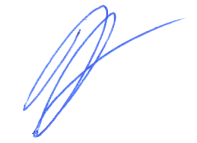 Заведующий кафедрой ВССиИБ			Б.В. ЖеленковКодНаименование специальности, направления подготовкиНаименование дисциплины (модуля), практик
в соответствии
с учебным планомНаименование специальных помещений
и помещений для самостоятельной работыОснащенность специальных помещений
и помещений для самостоятельной работыПриспособленность помещений
для использования инвалидами
и лицами
с ограниченными возможностями здоровья09.03.01Информатика и вычислительная техника История РоссииУчебная аудитория для проведения занятий лекционного типа, 
групповых и индивидуальных консультаций№ 1523Акустическая система – 1 комплект, компьютер преподавателя - 1 шт., проектор – 1 шт., экран проекционный - 1 шт., меловая доска – 1 шт.Нет09.03.01Информатика и вычислительная техника История РоссииУчебная аудитория для проведения практических занятий, групповых и индивидуальных консультаций№ 1003Рабочее место преподавателя, меловая доскаНет09.03.01Информатика и вычислительная техника История транспортаУчебная аудитория для проведения занятий лекционного типа, 
групповых  и индивидуальных консультаций№ 1523Акустическая система – 1 комплект, компьютер преподавателя - 1 шт., проектор – 1 шт., экран проекционный - 1 шт., меловая доска – 1 шт.Нет09.03.01Информатика и вычислительная техника История транспортаУчебная аудитория для проведения практических занятий, групповых и индивидуальных консультаций  № 1003Рабочее место преподавателя, меловая доскаНет09.03.01Информатика и вычислительная техника Философия
и основы критического мышленияУчебная аудитория для проведения занятий лекционного типа, групповых и индивидуальных консультаций№ 1523 Акустическая система – 1 комплект, компьютер преподавателя - 1 шт., проектор – 1 шт., экран проекционный - 1 шт., меловая доска – 1 шт.Нет09.03.01Информатика и вычислительная техника Философия
и основы критического мышленияУчебная аудитория для проведения групповыхи индивидуальных консультаций № 1038Рабочее место преподавателя, меловая доскаНет09.03.01Информатика и вычислительная техника Основы 
российской государственностиУчебная аудитория для проведения занятий лекционного типа, групповых и индивидуальных консультаций№ 1523Акустическая система – 1 комплект, компьютер преподавателя - 1 шт., проектор – 1 шт., экран проекционный - 1 шт., меловая доска – 1 шт.Нет09.03.01Информатика и вычислительная техника Основы 
российской государственностиУчебная аудитория для проведения практических занятий, групповых и индивидуальных консультаций  № 1003Рабочее место преподавателя, меловая доскаНет09.03.01Информатика и вычислительная техника Практикум
по самоорганизацииУчебная аудитория для проведения занятий лекционного типа, групповых и индивидуальных консультаций№ 1523Акустическая система – 1 комплект, компьютер преподавателя - 1 шт., проектор – 1 шт., экран проекционный - 1 шт., меловая доска – 1 шт.Нет09.03.01Информатика и вычислительная техника Практикум
по самоорганизацииУчебная аудитория для проведения занятий лекционного типа, групповых и индивидуальных консультаций № 1543Маркерная доска, проектор,  экран проекционный, рабочее место преподавателяНет09.03.01Информатика и вычислительная техника Физическая культура
и спортДом Спорта МИИТ, Москва, ул. Новосущевская, дом 24., с1Гимнастические маты, надувные мячи, гимнастические палки, скакалки, шведская стенка, гантели, тренажерный залНет09.03.01Информатика и вычислительная техника Иностранный языкУчебная аудитория для проведения занятий лекционного типа, групповых и индивидуальных консультаций№ 1335Рабочее место преподавателя, маркерная доскаНет09.03.01Информатика и вычислительная техника Иностранный языкУчебная аудитория для проведения практических занятий, групповых и индивидуальных консультаций№ 1320Доска комбинированная (меловая и маркерная) Нет09.03.01Информатика и вычислительная техника Правовая культураУчебная аудитория для проведения занятий лекционного типа, групповых и индивидуальных консультаций№ 1541Проектор,  экран проекционный, маркерная доска,  персональный компьютер – 1шт.Нет09.03.01Информатика и вычислительная техника Правовая культураУчебная аудитория для проведения практических занятий,групповых и индивидуальных консультаций  № 1038Рабочее место преподавателя, меловая доскаНет09.03.01Информатика и вычислительная техника Основы комплексной безопасностиУчебная аудитория для проведения занятий лекционного типа, групповых и индивидуальных консультаций№ 1323Аудио-визуальный комплекс, сплиттер,  проектор, проекционный экран, маркерная доска , 2 LCD плазмы (телевизора), унифицированное мультимедийное антивандальное рабочее место преподавателя, управляющий ПЭВМНет09.03.01Информатика и вычислительная техника Основы комплексной безопасностиУчебная аудитория для проведения занятий лекционного типа, групповых и индивидуальных консультаций № 2406Меловая доска,  учебная мебельНет09.03.01Информатика и вычислительная техника Проектная деятельностьУчебная аудитория для проведения практических занятий, лабораторных работ № 1530Маркерная доска, проектор,  экран проекционный, рабочее место преподавателяНет09.03.01Информатика и вычислительная техника Проектная деятельностьУчебная аудитория для проведения занятий лекционного типа, групповых и индивидуальных консультаций№ 1553Персональный компьютер, проектор, проекторная доска, меловая доска, трибуна, оснащённая мониторомНет09.03.01Информатика и вычислительная техника МатематикаУчебная аудитория для проведения занятий лекционного типа, групповых и индивидуальных консультаций № 1523Акустическая система – 1 комплект, компьютер преподавателя - 1 шт., проектор – 1 шт., экран проекционный - 1 шт., меловая доска – 1 шт.Нет09.03.01Информатика и вычислительная техника МатематикаУчебная аудитория для проведения практических занятий, групповых и индивидуальных консультаций № 1337Рабочее место преподавателя – 1 шт., меловая доска - 1 шт.Нет09.03.01Информатика и вычислительная техника ФизикаУчебная аудитория для проведения занятий лекционного типа, групповых и индивидуальных консультаций № 14209Персональный компьютер – 2 шт., монитор – 2 шт., LCD панель – 2 шт.; интерактивная доска – 1 шт., звуковое оборудование для аудитории – 1 комплект; меловая доска – 1 шт.Нет09.03.01Информатика и вычислительная техника ФизикаУчебная аудитория для проведения практических занятий, групповых и индивидуальных консультаций № 14320Персональный компьютер – 2 шт., монитор – 2 шт., LCD панель – 2 шт.; интерактивная доска – 1 шт., звуковое оборудование для аудитории – 1 комплект; меловая доска –1 шт.Нет09.03.01Информатика и вычислительная техника ФизикаУчебная аудитория для проведения лабораторных работ № 14206Комплекс лабораторных установок для проведения лабораторных работ по теме «Механика, Молекулярная физика, Электричество»: лабораторные установки - 1(101), 3(103), 6(106), 7, 11, 12, 13, 14, №15, 16, 17, 18, 19, 60, 61, 63(163) – по списку кафедры и виртуальный лабораторный практикумНет09.03.01Информатика и вычислительная техника ФизикаУчебная аудитория для проведения лабораторных работ № 14207Персональный  компьютер – 2 шт., монитор – 2 шт., LCD панель – 1 шт.; комплекс лабораторных установок по теме: «Оптика и электромагнитные колебания»: лабораторные установки  31, 33, 32, 36, 77, 76, 42, 30, 29, 75 и т.д. по списку кафедры и виртуальный лабораторный практикум.Нет09.03.01Информатика и вычислительная техника ФизикаУчебная аудитория для проведения практических занятий, текущего контроля
№ 14313Пперсональный компьютер – 18 шт, монитор – 18 шт., LCD панель -2 шт.; интерактивная доска – 1 шт.; звуковое оборудование – 1 комплект; проектор – 1 шт.; меловая доска – 1 шт.Нет09.03.01Информатика и вычислительная техника ФизикаУчебная аудитория для проведения лабораторных работ (практикумов), лаборатория инновационных технологий 
№ 14317ЛИТ (лаборатория инновационныхтехнологий):аудиовизуальный комплекс – 1 комплект,компьютеризированный лабораторный практикум – лабораторные работы №23. 24, 25,26, 37, 44, 53, 62, 64, 65, 68, 69а, 69б, 70, 71, 79, 86, 87,88,89, 91, 92, 93, 94, 95,96 по списку кафедры,виртуальный лабораторный практикум, демонстрационные наборыНет09.03.01Информатика и вычислительная техника ФизикаУчебная аудитория Научно – образовательный центр фотоники
и инструментальных информационно-аналитических технологий № 1105Научные установки и компьтеризированный лабораторный спецпрактикум  на установках фирмы «Avantes», работы по линии УИРС
и НИРСНет09.03.01Информатика и вычислительная техника Линейная алгебраУчебная аудитория для проведения занятий лекционного типа, групповых и индивидуальных консультаций
№ 1523Акустическая система – 1 комплект, компьютер преподавателя - 1 шт., проектор – 1 шт., экран проекционный - 1 шт., меловая доска – 1 шт.Нет09.03.01Информатика и вычислительная техника Линейная алгебраУчебная аудитория для проведения практических занятий, групповых и индивидуальных консультаций№ 1337Рабочее место преподавателя – 1 шт., меловая доска - 1 шт.Нет09.03.01Информатика и вычислительная техника Введение
в информационные технологииУчебная аудитория для проведения занятий лекционного типа, занятий семинарского типа, групповых и индивидуальных консультаций, текущего контроляи промежуточной аттестации№ 1329Акустическая система – 1 комплект, компьютер преподавателя - 1 шт., проектор – 1 шт., экран проекционный - 1 шт., сплиттер – 1 шт., кондиционер - 1 шт., маркерная доска - 1 шт., гарнитура – 1 шт., веб-камера – 1 шт.Нет09.03.01Информатика и вычислительная техника Введение
в информационные технологииУчебная аудитория для проведения занятий лекционного типа, практических занятий, лабораторных работ, 
курсового проектирования (выполнения курсовых работ), текущего контроляи промежуточной аттестации№ 1330Компьютер преподавателя (Intel)  - 1 шт., проектор – 1 шт., экран проекционный - 1 шт., рабочая станция студента (Intel)  – 21 шт., маркерная доска - 1 шт., компьютер преподавателя  Эльбрус  – 1 шт., рабочая станция студента Эльбрус – 19 шт., сервер Эльбрус – 1 шт., система СОТСБИ – 1 шт., кондиционер – 1 шт.Нет09.03.01Информатика и вычислительная техника ПрограммированиеУчебная аудитория для проведения занятий лекционного типа, занятий семинарского типа, групповых и индивидуальных консультаций, текущего контроляи промежуточной аттестации№ 1329Акустическая система – 1 комплект, компьютер преподавателя - 1 шт., проектор – 1 шт., экран проекционный - 1 шт., сплиттер – 1 шт., кондиционер - 1 шт., маркерная доска - 1 шт., гарнитура – 1 шт., веб-камера – 1 шт.Нет09.03.01Информатика и вычислительная техника ПрограммированиеУчебная аудитория для проведения занятий лекционного типа, практических занятий, лабораторных работ, 
курсового проектирования (выполнения курсовых работ), текущего контроляи промежуточной аттестации№ 1330Компьютер преподавателя (Intel)  - 1 шт., проектор – 1 шт., экран проекционный - 1 шт., рабочая станция студента (Intel)  – 21 шт., маркерная доска - 1 шт., компьютер преподавателя  Эльбрус  – 1 шт., рабочая станция студента Эльбрус – 19 шт., сервер Эльбрус – 1 шт., система СОТСБИ – 1 шт., кондиционер – 1 шт.Нет09.03.01Информатика и вычислительная техника ПрограммированиеУчебная аудитория для проведения занятий лекционного типа, практических занятий, лабораторных работ, текущего контроля
и промежуточной аттестации № 1332Компьютер преподавателя – 1 шт., рабочая станция студента – 23 шт., проектор – 1 шт., экран проекционный - 1 шт., маркерная  доска – 2 шт., кондиционер – 1 шт.Нет09.03.01Информатика и вычислительная техника Основы вычислительной техникиУчебная аудитория для проведения занятий лекционного типа, занятий семинарского типа, групповых и индивидуальных консультаций, текущего контроляи промежуточной аттестации№ 1329Акустическая система – 1 комплект, компьютер преподавателя - 1 шт., проектор – 1 шт., экран проекционный - 1 шт., сплиттер – 1 шт., кондиционер - 1 шт., маркерная доска - 1 шт., гарнитура – 1 шт., веб-камера – 1 шт.Нет09.03.01Информатика и вычислительная техника Основы вычислительной техникиУчебная аудитория для проведения занятий лекционного типа, практических занятий, лабораторных работ, 
курсового проектирования (выполнения курсовых работ), текущего контроляи промежуточной аттестации№ 1330Компьютер преподавателя (Intel)  - 1 шт., проектор – 1 шт., экран проекционный - 1 шт., рабочая станция студента (Intel)  – 21 шт., маркерная доска - 1 шт., компьютер преподавателя  Эльбрус  – 1 шт., рабочая станция студента Эльбрус – 19 шт., сервер Эльбрус – 1 шт., система СОТСБИ – 1 шт., кондиционер – 1 шт.Нет09.03.01Информатика и вычислительная техника Дискретная математика и математическая логикаУчебная аудитория для проведения занятий лекционного типа, занятий семинарского типа, групповых и индивидуальных консультаций, текущего контроляи промежуточной аттестации№ 1329Акустическая система – 1 комплект, компьютер преподавателя - 1 шт., проектор – 1 шт., экран проекционный - 1 шт., сплиттер – 1 шт., кондиционер - 1 шт., маркерная доска - 1 шт., гарнитура – 1 шт., веб-камера – 1 шт.Нет09.03.01Информатика и вычислительная техника Дискретная математика и математическая логикаУчебная аудитория для проведения занятий лекционного типа, практических занятий, лабораторных работ, 
курсового проектирования (выполнения курсовых работ), текущего контроляи промежуточной аттестации№ 1330Компьютер преподавателя (Intel)  - 1 шт., проектор – 1 шт., экран проекционный - 1 шт., рабочая станция студента (Intel)  – 21 шт., маркерная доска - 1 шт., компьютер преподавателя  Эльбрус  – 1 шт., рабочая станция студента Эльбрус – 19 шт., сервер Эльбрус – 1 шт., система СОТСБИ – 1 шт., кондиционер – 1 шт.Нет09.03.01Информатика и вычислительная техника Основы информационной безопасностиУчебная аудитория для проведения занятий лекционного типа, занятий семинарского типа, групповых и индивидуальных консультаций, текущего контроляи промежуточной аттестации№ 1329Акустическая система – 1 комплект, компьютер преподавателя - 1 шт., проектор – 1 шт., экран проекционный - 1 шт., сплиттер – 1 шт., кондиционер - 1 шт., маркерная доска - 1 шт., гарнитура – 1 шт., веб-камера – 1 шт.Нет09.03.01Информатика и вычислительная техника Основы информационной безопасностиУчебная аудитория для проведения занятий лекционного типа, практических занятий, лабораторных работ, 
курсового проектирования (выполнения курсовых работ), текущего контроляи промежуточной аттестации№ 1330Компьютер преподавателя (Intel)  - 1 шт., проектор – 1 шт., экран проекционный - 1 шт., рабочая станция студента (Intel)  – 21 шт., маркерная доска - 1 шт., компьютер преподавателя  Эльбрус  – 1 шт., рабочая станция студента Эльбрус – 19 шт., сервер Эльбрус – 1 шт., система СОТСБИ – 1 шт., кондиционер – 1 шт.Нет09.03.01Информатика и вычислительная техника Технологии программированияУчебная аудитория для проведения занятий лекционного типа, занятий семинарского типа, групповых и индивидуальных консультаций, текущего контроляи промежуточной аттестации№ 1329Акустическая система – 1 комплект, компьютер преподавателя - 1 шт., проектор – 1 шт., экран проекционный - 1 шт., сплиттер – 1 шт., кондиционер - 1 шт., маркерная доска - 1 шт., гарнитура – 1 шт., веб-камера – 1 шт.Нет09.03.01Информатика и вычислительная техника Технологии программированияУчебная аудитория для проведения занятий лекционного типа, практических занятий, лабораторных работ, 
курсового проектирования (выполнения курсовых работ), текущего контроляи промежуточной аттестации№ 1330Компьютер преподавателя (Intel)  - 1 шт., проектор – 1 шт., экран проекционный - 1 шт., рабочая станция студента (Intel)  – 21 шт., маркерная доска - 1 шт., компьютер преподавателя  Эльбрус  – 1 шт., рабочая станция студента Эльбрус – 19 шт., сервер Эльбрус – 1 шт., система СОТСБИ – 1 шт., кондиционер – 1 шт.Нет09.03.01Информатика и вычислительная техника Технологии программированияУчебная аудитория для проведения занятий лекционного типа, практических занятий, лабораторных работ, текущего контроля
и промежуточной аттестации № 1332Компьютер преподавателя – 1 шт., рабочая станция студента – 23 шт., проектор – 1 шт., экран проекционный - 1 шт., маркерная  доска – 2 шт., кондиционер – 1 шт.Нет09.03.01Информатика и вычислительная техника Единая транспортная системаУчебная аудитория для проведения занятий лекционного типа, занятий семинарского типа, групповых и индивидуальных консультаций, текущего контроляи промежуточной аттестации№ 1329Акустическая система – 1 комплект, компьютер преподавателя - 1 шт., проектор – 1 шт., экран проекционный - 1 шт., сплиттер – 1 шт., кондиционер - 1 шт., маркерная доска - 1 шт., гарнитура – 1 шт., веб-камера – 1 шт.Нет09.03.01Информатика и вычислительная техника Управление и организация в IT-компанияхУчебная аудитория для проведения занятий лекционного типа, занятий семинарского типа, групповых и индивидуальных консультаций, текущего контроляи промежуточной аттестации№ 1329Акустическая система – 1 комплект, компьютер преподавателя - 1 шт., проектор – 1 шт., экран проекционный - 1 шт., сплиттер – 1 шт., кондиционер - 1 шт., маркерная доска - 1 шт., гарнитура – 1 шт., веб-камера – 1 шт.Нет09.03.01Информатика и вычислительная техника Управление и организация в IT-компанияхУчебная аудитория для проведения занятий лекционного типа, практических занятий, лабораторных работ, 
курсового проектирования (выполнения курсовых работ), текущего контроляи промежуточной аттестации№ 1330Компьютер преподавателя (Intel)  - 1 шт., проектор – 1 шт., экран проекционный - 1 шт., рабочая станция студента (Intel)  – 21 шт., маркерная доска - 1 шт., компьютер преподавателя  Эльбрус  – 1 шт., рабочая станция студента Эльбрус – 19 шт., сервер Эльбрус – 1 шт., система СОТСБИ – 1 шт., кондиционер – 1 шт.Нет09.03.01Информатика и вычислительная техника Электротехника и электроникаУчебная аудитория для проведения занятий лекционного типа, групповых и индивидуальных консультаций№ 1553Персональный компьютер, проектор, проекторная доска, меловая доска, трибуна, оснащённая мониторомНет09.03.01Информатика и вычислительная техника Электротехника и электроникаУчебная аудитория для проведения занятий лекционного типа, групповых и индивидуальных консультаций№ 1323Аудио-визуальный комплекс, сплиттер,  проектор, экран проекционный, маркерная доска , 2 LCD плазмы (телевизора), унифицированное мультимедийное антивандальное рабочее место преподавателя, управляющий ПЭВМНет09.03.01Информатика и вычислительная техника Электротехника и электроникаУчебная аудитория для проведения лабораторных работ № 4301Комплекс типового лабораторного оборудования ТОЭ1-С-К; Генератор сигналов низкочастотный 12 – 2 шт.; Генератор сигналов низкочастотный 13 – 1 шт.; Осцилограф-мультиметр 5 – 6 шт.; Стенд постоянного тока – 8 шт.; Стенд переменного тока – 9 шт.;Стенд звуковых частот – 8 шт.; Генератор 117 – 2 шт.; Лабораторный стенд 3 – 11 шт.Нет09.03.01Информатика и вычислительная техника Электротехника и электроникаУчебная аудитория для проведения лабораторных работ № 4308Проектор - 1 шт.; Диапроектор 83 – 2 шт.; Проекционный экран  – 2 шт.;Стенды для изучения линейных и нелинейных цепей постоянного и переменного токов, переходных процессов в длинных линиях.Комплекс типового лабораторного оборудования ТОЭ1-С-К – 4 шт.; Учебно-лабораторный комплекс «ТОЭ» - 1 шт.; Осциллограф-мультиметр 5 – 1 шт.; Частотомер электронно-счетный 5 – 2 шт.; Измеритель 17 -  1 шт.; Осциллограф 149 – 1 шт.; Осциллограф 150 – 1 шт.; Осциллограф 151 – 1 шт.; Осциллограф 154 – 4 шт.; Мост 13 – 1 шт.; Микровольтметр 14 – 1шт.; Генератор 118 – 1 шт.; Персональная ЭВМ – 2 шт.; Сопроцессор 3  - 1 шт.; Стенд постоянного тока – 6 шт.; Генератор 117 -3 шт.; Тестер 1 – 1 шт.; Тестер 17 – 2 шт.; Читательный аппарат 7 – 1 шт.; Преобразователь измерительный – 3 шт.; Фазометр 6 – 1 шт.; Прибор комбинированный 1 – 10 шт.Нет09.03.01Информатика и вычислительная техника Электротехника и электроникаУчебная лаборатория «Электроника и схемотехника» для проведения лабораторных занятий, занятий лекционного типа, практических занятий, групповых и индивидуальных консультаций№ 4324Комплекс АРМ студента под управлением персонального компьютера, 10 шт. для проведения лабораторных работ по всем разделам электроники и схемотехникив составе:практикум по электронике и схемотехнике; наборное поле (плата); осциллограф;  инструментальный компьютер. Маркерная доскаНет09.03.01Информатика и вычислительная техника Технологии хранения данныхУчебная аудитория для проведения занятий лекционного типа, занятий семинарского типа, групповых и индивидуальных консультаций, текущего контроляи промежуточной аттестации№ 1329Акустическая система – 1 комплект, компьютер преподавателя - 1 шт., проектор – 1 шт., экран проекционный - 1 шт., сплиттер – 1 шт., кондиционер - 1 шт., маркерная доска - 1 шт., гарнитура – 1 шт., веб-камера – 1 шт.Нет09.03.01Информатика и вычислительная техника Технологии хранения данныхУчебная аудитория для проведения занятий лекционного типа, практических занятий, лабораторных работ, 
курсового проектирования (выполнения курсовых работ), текущего контроляи промежуточной аттестации№ 1330Компьютер преподавателя (Intel)  - 1 шт., проектор – 1 шт., экран проекционный - 1 шт., рабочая станция студента (Intel)  – 21 шт., маркерная доска - 1 шт., компьютер преподавателя  Эльбрус  – 1 шт., рабочая станция студента Эльбрус – 19 шт., сервер Эльбрус – 1 шт., система СОТСБИ – 1 шт., кондиционер – 1 шт.Нет09.03.01Информатика и вычислительная техника Цифровые технологииУчебная аудитория для проведения занятий лекционного типа, занятий семинарского типа, групповых и индивидуальных консультаций, текущего контроляи промежуточной аттестации№ 1329Акустическая система – 1 комплект, компьютер преподавателя - 1 шт., проектор – 1 шт., экран проекционный - 1 шт., сплиттер – 1 шт., кондиционер - 1 шт., маркерная доска - 1 шт., гарнитура – 1 шт., веб-камера – 1 шт.Нет09.03.01Информатика и вычислительная техника Цифровые технологииУчебная аудитория для проведения занятий лекционного типа, практических занятий, лабораторных работ, курсового проектирования (выполнения курсовых работ), текущего контроляи промежуточной аттестации№ 1330Компьютер преподавателя (Intel)  - 1 шт., проектор – 1 шт., экран проекционный - 1 шт., рабочая станция студента (Intel)  – 21 шт., маркерная доска - 1 шт., компьютер преподавателя  Эльбрус  – 1 шт., рабочая станция студента Эльбрус – 19 шт., сервер Эльбрус – 1 шт., система СОТСБИ – 1 шт., кондиционер – 1 шт.Нет09.03.01Информатика и вычислительная техника Математическая статистикаУчебная аудитория 
для практических занятий, 
лабораторных работ№ 1319Персональный компьютер – 1 шт, монитор – 1 шт, доска маркерная /меловая доска – 1 шт, мультимедиа-проектор – 1 шт,  экран – 1 шт, аудиовизуальное оборудование, акустическая система, АРМ управляющий, доска комбинированнаяНет09.03.01Информатика и вычислительная техника Низкоуровневые языкиУчебная аудитория для проведения занятий лекционного типа, занятий семинарского типа, групповых и индивидуальных консультаций, текущего контроляи промежуточной аттестации№ 1329Акустическая система – 1 комплект, компьютер преподавателя - 1 шт., проектор – 1 шт., экран проекционный - 1 шт., сплиттер – 1 шт., кондиционер - 1 шт., маркерная доска - 1 шт., гарнитура – 1 шт., веб-камера – 1 шт.Нет09.03.01Информатика и вычислительная техника Низкоуровневые языкиУчебная аудитория для проведения занятий лекционного типа, практических занятий, лабораторных работ, 
курсового проектирования (выполнения курсовых работ), текущего контроляи промежуточной аттестации№ 1330Компьютер преподавателя (Intel)  - 1 шт., проектор – 1 шт., экран проекционный - 1 шт., рабочая станция студента (Intel)  – 21 шт., маркерная доска - 1 шт., компьютер преподавателя  Эльбрус  – 1 шт., рабочая станция студента Эльбрус – 19 шт., сервер Эльбрус – 1 шт., система СОТСБИ – 1 шт., кондиционер – 1 шт.Нет09.03.01Информатика и вычислительная техника Низкоуровневые языкиУчебная аудитория для проведения занятий лекционного типа, практических занятий, лабораторных работ, текущего контроля
и промежуточной аттестации № 1332Компьютер преподавателя – 1 шт., рабочая станция студента – 23 шт., проектор – 1 шт., экран проекционный - 1 шт., маркерная  доска – 2 шт., кондиционер – 1 шт.Нет09.03.01Информатика и вычислительная техника Схемотехника цифровых схемУчебная аудитория для проведения занятий лекционного типа, занятий семинарского типа, групповых и индивидуальных консультаций, текущего контроляи промежуточной аттестации№ 1329Акустическая система – 1 комплект, компьютер преподавателя - 1 шт., проектор – 1 шт., экран проекционный - 1 шт., сплиттер – 1 шт., кондиционер - 1 шт., маркерная доска - 1 шт., гарнитура – 1 шт., веб-камера – 1 шт.Нет09.03.01Информатика и вычислительная техника Схемотехника цифровых схемУчебная аудитория для проведения практических занятий, лабораторных работ, курсового проектирования (выполнения курсовых работ), текущего контроля 
и промежуточной аттестации№ 1325Компьютер преподавателя – 1 шт., проектор – 1 шт., экран проекционный - 1 шт., рабочая станция студента  - 25 шт., Elvis – 5 шт., стол электромонтажника – 1 шт., паяльная установка – 1 шт., маркерная доска – 1 шт., осциллограф – 2 шт.Нет09.03.01Информатика и вычислительная техника Схемотехника памятиУчебная аудитория для проведения занятий лекционного типа, занятий семинарского типа, групповых и индивидуальных консультаций, текущего контроляи промежуточной аттестации№ 1329Акустическая система – 1 комплект, компьютер преподавателя - 1 шт., проектор – 1 шт., экран проекционный - 1 шт., сплиттер – 1 шт., кондиционер - 1 шт., маркерная доска - 1 шт., гарнитура – 1 шт., веб-камера – 1 шт.Нет09.03.01Информатика и вычислительная техника Схемотехника памятиУчебная аудитория для проведения практических занятий, лабораторных работ, курсового проектирования (выполнения курсовых работ), текущего контроля 
и промежуточной аттестации№ 1325Компьютер преподавателя – 1 шт., проектор – 1 шт., экран проекционный - 1 шт., рабочая станция студента  - 25 шт., Elvis – 5 шт., стол электромонтажника – 1 шт., паяльная установка – 1 шт., маркерная доска – 1 шт., осциллограф – 2 шт.Нет09.03.01Информатика и вычислительная техника Организация вычислительных машин
и системУчебная аудитория для проведения занятий лекционного типа, занятий семинарского типа, групповых и индивидуальных консультаций, текущего контроляи промежуточной аттестации№ 1329Акустическая система – 1 комплект, компьютер преподавателя - 1 шт., проектор – 1 шт., экран проекционный - 1 шт., сплиттер – 1 шт., кондиционер - 1 шт., маркерная доска - 1 шт., гарнитура – 1 шт., веб-камера – 1 шт.Нет09.03.01Информатика и вычислительная техника Организация вычислительных машин
и системУчебная аудитория для проведения практических занятий, лабораторных работ, курсового проектирования (выполнения курсовых работ), текущего контроляи промежуточной аттестации№ 1326Компьютер преподавателя – 1 шт., проектор – 1 шт., экран проекционный - 1 шт., кондиционер - 1 шт., маркерная доска - 1 шт., рабочая станция студента – 26 шт., осциллограф - 6 шт., принтер – 5 шт., плоттер – 1 шт.Нет09.03.01Информатика и вычислительная техника Защита информацииУчебная аудитория для проведения занятий лекционного типа, занятий семинарского типа, групповых и индивидуальных консультаций, текущего контроляи промежуточной аттестации№ 1329Акустическая система – 1 комплект, компьютер преподавателя - 1 шт., проектор – 1 шт., экран проекционный - 1 шт., сплиттер – 1 шт., кондиционер - 1 шт., маркерная доска - 1 шт., гарнитура – 1 шт., веб-камера – 1 шт.Нет09.03.01Информатика и вычислительная техника Защита информацииУчебная аудитория для проведения занятий лекционного типа, практических занятий, лабораторных работ,курсового проектирования (выполнения курсовых работ), текущего контроля
и промежуточной аттестации№ 1327Компьютер преподавателя – 1 шт., проектор – 1 шт., экран проекционный – 1 шт., маркерная доска – 1 шт., рабочая станция студента - 24 шт. Программно-аппаратный комплекс ViPNet:- координатор HW100 – 2 шт.,- координатор HW1000 – 1 шт.,- межсетевой экран xFirewall 100 – 1 шт.,- межсетевой экран xFirewall 1000 – 1 шт.,- IDSNS100 – 1 шт.,- IDSNS1000 – 1 шт.АПКШ «Континент»:- криптошлюз кластер – 2 шт..- криптошлюз + сервер доступа – 1 шт.,- ЦУС – 1 шт.Cервер доступа  (Intel) – 2 шт., коммутатор CISCO – 13 шт., маршрутизатор CISCO – 14 шт., межсетевой экран CISCO – 3 шт., коммутатор Huawai – 3 шт., маршрутизатор Huawai – 5 шт.,  WI-FI роутер – 2 шт., кондиционер – 1 шт.Нет09.03.01Информатика и вычислительная техника Защита информацииУчебная аудитория для проведения практических занятий, лабораторных работ, курсового проектирования (выполнения курсовых работ), текущего контроля 
и промежуточной аттестации№ 1325Компьютер преподавателя – 1 шт., проектор – 1 шт., экран проекционный - 1 шт., рабочая станция студента  - 25 шт., Elvis – 5 шт., стол электромонтажника – 1 шт., паяльная установка – 1 шт., маркерная доска – 1 шт., осциллограф – 2 шт.Нет09.03.01Информатика и вычислительная техника Методы программной инженерииУчебная аудитория для проведения занятий лекционного типа, занятий семинарского типа, групповых и индивидуальных консультаций, текущего контроляи промежуточной аттестации№ 1329Акустическая система – 1 комплект, компьютер преподавателя - 1 шт., проектор – 1 шт., экран проекционный - 1 шт., сплиттер – 1 шт., кондиционер - 1 шт., маркерная доска - 1 шт., гарнитура – 1 шт., веб-камера – 1 шт.Нет09.03.01Информатика и вычислительная техника Методы программной инженерииУчебная аудитория для проведения занятий лекционного типа, практических занятий, лабораторных работ, 
курсового проектирования (выполнения курсовых работ), текущего контроляи промежуточной аттестации№ 1330Компьютер преподавателя (Intel)  - 1 шт., проектор – 1 шт., экран проекционный - 1 шт., рабочая станция студента (Intel)  – 21 шт., маркерная доска - 1 шт., компьютер преподавателя  Эльбрус  – 1 шт., рабочая станция студента Эльбрус – 19 шт., сервер Эльбрус – 1 шт., система СОТСБИ – 1 шт., кондиционер – 1 шт.Нет09.03.01Информатика и вычислительная техника Методы программной инженерииУчебная аудитория для проведения занятий лекционного типа, практических занятий, лабораторных работ, текущего контроля
и промежуточной аттестации № 1332Компьютер преподавателя – 1 шт., рабочая станция студента – 23 шт., проектор – 1 шт., экран проекционный - 1 шт., маркерная  доска – 2 шт., кондиционер – 1 шт.Нет09.03.01Информатика и вычислительная техника Организация операционных систем Учебная аудитория для проведения занятий лекционного типа, занятий семинарского типа, групповых и индивидуальных консультаций, текущего контроляи промежуточной аттестации№ 1329Акустическая система – 1 комплект, компьютер преподавателя - 1 шт., проектор – 1 шт., экран проекционный - 1 шт., сплиттер – 1 шт., кондиционер - 1 шт., маркерная доска - 1 шт., гарнитура – 1 шт., веб-камера – 1 шт.Нет09.03.01Информатика и вычислительная техника Организация операционных систем Учебная аудитория для проведения занятий лекционного типа, практических занятий, лабораторных работ, текущего контроля
и промежуточной аттестации № 1332Компьютер преподавателя – 1 шт., рабочая станция студента – 23 шт., проектор – 1 шт., экран проекционный - 1 шт., маркерная  доска – 2 шт., кондиционер – 1 шт.Нет09.03.01Информатика и вычислительная техника Веб-программированиеУчебная аудитория для проведения занятий лекционного типа, занятий семинарского типа, групповых и индивидуальных консультаций, текущего контроляи промежуточной аттестации№ 1329Акустическая система – 1 комплект, компьютер преподавателя - 1 шт., проектор – 1 шт., экран проекционный - 1 шт., сплиттер – 1 шт., кондиционер - 1 шт., маркерная доска - 1 шт., гарнитура – 1 шт., веб-камера – 1 шт.Нет09.03.01Информатика и вычислительная техника Веб-программированиеУчебная аудитория для проведения занятий лекционного типа, практических занятий, лабораторных работ, 
курсового проектирования (выполнения курсовых работ), текущего контроляи промежуточной аттестации№ 1330Компьютер преподавателя (Intel)  - 1 шт., проектор – 1 шт., экран проекционный - 1 шт., рабочая станция студента (Intel)  – 21 шт., маркерная доска - 1 шт., компьютер преподавателя  Эльбрус  – 1 шт., рабочая станция студента Эльбрус – 19 шт., сервер Эльбрус – 1 шт., система СОТСБИ – 1 шт., кондиционер – 1 шт.Нет09.03.01Информатика и вычислительная техника Компьютерные сети
и телекоммуникацииУчебная аудитория для проведения занятий лекционного типа, занятий семинарского типа, групповых и индивидуальных консультаций, текущего контроляи промежуточной аттестации№ 1329Акустическая система – 1 комплект, компьютер преподавателя - 1 шт., проектор – 1 шт., экран проекционный - 1 шт., сплиттер – 1 шт., кондиционер - 1 шт., маркерная доска - 1 шт., гарнитура – 1 шт., веб-камера – 1 шт.Нет09.03.01Информатика и вычислительная техника Компьютерные сети
и телекоммуникацииУчебная аудитория для проведения занятий лекционного типа, практических занятий, лабораторных работ,курсового проектирования (выполнения курсовых работ), текущего контроля
и промежуточной аттестации№ 1327Компьютер преподавателя – 1 шт., проектор – 1 шт., экран проекционный – 1 шт., маркерная доска – 1 шт., рабочая станция студента - 24 шт. Программно-аппаратный комплекс ViPNet:- координатор HW100 – 2 шт.,- координатор HW1000 – 1 шт.,- межсетевой экран xFirewall 100 – 1 шт.,- межсетевой экран xFirewall 1000 – 1 шт.,- IDSNS100 – 1 шт.,- IDSNS1000 – 1 шт.АПКШ «Континент»:- криптошлюз кластер – 2 шт..- криптошлюз + сервер доступа – 1 шт.,- ЦУС – 1 шт.Cервер доступа  (Intel) – 2 шт., коммутатор CISCO – 13 шт., маршрутизатор CISCO – 14 шт., межсетевой экран CISCO – 3 шт., коммутатор Huawai – 3 шт., маршрутизатор Huawai – 5 шт.,  WI-FI роутер – 2 шт., кондиционер – 1 шт.Нет09.03.01Информатика и вычислительная техника Автоматизированное проектирование средств вычислительной техникиУчебная аудитория для проведения занятий лекционного типа, занятий семинарского типа, групповых и индивидуальных консультаций, текущего контроляи промежуточной аттестации№ 1329Акустическая система – 1 комплект, компьютер преподавателя - 1 шт., проектор – 1 шт., экран проекционный - 1 шт., сплиттер – 1 шт., кондиционер - 1 шт., маркерная доска - 1 шт., гарнитура – 1 шт., веб-камера – 1 шт.Нет09.03.01Информатика и вычислительная техника Автоматизированное проектирование средств вычислительной техникиУчебная аудитория для проведения занятий лекционного типа, практических занятий, лабораторных работ, 
курсового проектирования (выполнения курсовых работ), текущего контроляи промежуточной аттестации№ 1330Компьютер преподавателя (Intel)  - 1 шт., проектор – 1 шт., экран проекционный - 1 шт., рабочая станция студента (Intel)  – 21 шт., маркерная доска - 1 шт., компьютер преподавателя  Эльбрус  – 1 шт., рабочая станция студента Эльбрус – 19 шт., сервер Эльбрус – 1 шт., система СОТСБИ – 1 шт., кондиционер – 1 шт.Нет09.03.01Информатика и вычислительная техника Администрирование операционных системУчебная аудитория для проведения занятий лекционного типа, занятий семинарского типа, групповых и индивидуальных консультаций, текущего контроляи промежуточной аттестации№ 1329Акустическая система – 1 комплект, компьютер преподавателя - 1 шт., проектор – 1 шт., экран проекционный - 1 шт., сплиттер – 1 шт., кондиционер - 1 шт., маркерная доска - 1 шт., гарнитура – 1 шт., веб-камера – 1 шт.Нет09.03.01Информатика и вычислительная техника Администрирование операционных системУчебная аудитория для проведения занятий лекционного типа, практических занятий, лабораторных работ, 
курсового проектирования (выполнения курсовых работ), текущего контроляи промежуточной аттестации№ 1330Компьютер преподавателя (Intel)  - 1 шт., проектор – 1 шт., экран проекционный - 1 шт., рабочая станция студента (Intel)  – 21 шт., маркерная доска - 1 шт., компьютер преподавателя  Эльбрус  – 1 шт., рабочая станция студента Эльбрус – 19 шт., сервер Эльбрус – 1 шт., система СОТСБИ – 1 шт., кондиционер – 1 шт.Нет09.03.01Информатика и вычислительная техника Архитектуры вычислительных систем
и комплексовУчебная аудитория для проведения занятий лекционного типа, занятий семинарского типа, групповых и индивидуальных консультаций, текущего контроляи промежуточной аттестации№ 1329Акустическая система – 1 комплект, компьютер преподавателя - 1 шт., проектор – 1 шт., экран проекционный - 1 шт., сплиттер – 1 шт., кондиционер - 1 шт., маркерная доска - 1 шт., гарнитура – 1 шт., веб-камера – 1 шт.Нет09.03.01Информатика и вычислительная техника Архитектуры вычислительных систем
и комплексовУчебная аудитория для проведения практических занятий, лабораторных работ, курсового проектирования (выполнения курсовых работ), текущего контроля 
и промежуточной аттестации№ 1325Компьютер преподавателя – 1 шт., проектор – 1 шт., экран проекционный - 1 шт., рабочая станция студента  - 25 шт., Elvis – 5 шт., стол электромонтажника – 1 шт., паяльная установка – 1 шт., маркерная доска – 1 шт., осциллограф – 2 шт.Нет09.03.01Информатика и вычислительная техника Открытые 
программные платформыУчебная аудитория для проведения занятий лекционного типа, занятий семинарского типа, групповых и индивидуальных консультаций, текущего контроляи промежуточной аттестации№ 1329Акустическая система – 1 комплект, компьютер преподавателя - 1 шт., проектор – 1 шт., экран проекционный - 1 шт., сплиттер – 1 шт., кондиционер - 1 шт., маркерная доска - 1 шт., гарнитура – 1 шт., веб-камера – 1 шт.Нет09.03.01Информатика и вычислительная техника Открытые 
программные платформыУчебная аудитория для проведения занятий лекционного типа, практических занятий, лабораторных работ, 
курсового проектирования (выполнения курсовых работ), текущего контроляи промежуточной аттестации№ 1330Компьютер преподавателя (Intel)  - 1 шт., проектор – 1 шт., экран проекционный - 1 шт., рабочая станция студента (Intel)  – 21 шт., маркерная доска - 1 шт., компьютер преподавателя  Эльбрус  – 1 шт., рабочая станция студента Эльбрус – 19 шт., сервер Эльбрус – 1 шт., система СОТСБИ – 1 шт., кондиционер – 1 шт.Нет09.03.01Информатика и вычислительная техника Стандартизация 
и сертификация вычислительных систем
и сетейУчебная аудитория для проведения занятий лекционного типа, занятий семинарского типа, групповых и индивидуальных консультаций, текущего контроляи промежуточной аттестации№ 1329Акустическая система – 1 комплект, компьютер преподавателя - 1 шт., проектор – 1 шт., экран проекционный - 1 шт., сплиттер – 1 шт., кондиционер - 1 шт., маркерная доска - 1 шт., гарнитура – 1 шт., веб-камера – 1 шт.Нет09.03.01Информатика и вычислительная техника Стандартизация 
и сертификация вычислительных систем
и сетейУчебная аудитория для проведения занятий лекционного типа, практических занятий, лабораторных работ, 
курсового проектирования (выполнения курсовых работ), текущего контроляи промежуточной аттестации№ 1330Компьютер преподавателя (Intel)  - 1 шт., проектор – 1 шт., экран проекционный - 1 шт., рабочая станция студента (Intel)  – 21 шт., маркерная доска - 1 шт., компьютер преподавателя  Эльбрус  – 1 шт., рабочая станция студента Эльбрус – 19 шт., сервер Эльбрус – 1 шт., система СОТСБИ – 1 шт., кондиционер – 1 шт.Нет09.03.01Информатика и вычислительная техника Технологии разработки информационных ресурсов ИнтернетаУчебная аудитория для проведения занятий лекционного типа, занятий семинарского типа, групповых и индивидуальных консультаций, текущего контроляи промежуточной аттестации№ 1329Акустическая система – 1 комплект, компьютер преподавателя - 1 шт., проектор – 1 шт., экран проекционный - 1 шт., сплиттер – 1 шт., кондиционер - 1 шт., маркерная доска - 1 шт., гарнитура – 1 шт., веб-камера – 1 шт.Нет09.03.01Информатика и вычислительная техника Технологии разработки информационных ресурсов ИнтернетаУчебная аудитория для проведения занятий лекционного типа, практических занятий, лабораторных работ, 
курсового проектирования (выполнения курсовых работ), текущего контроляи промежуточной аттестации№ 1330Компьютер преподавателя (Intel)  - 1 шт., проектор – 1 шт., экран проекционный - 1 шт., рабочая станция студента (Intel)  – 21 шт., маркерная доска - 1 шт., компьютер преподавателя  Эльбрус  – 1 шт., рабочая станция студента Эльбрус – 19 шт., сервер Эльбрус – 1 шт., система СОТСБИ – 1 шт., кондиционер – 1 шт.Нет09.03.01Информатика и вычислительная техника Периферийные устройства вычислительных системУчебная аудитория для проведения занятий лекционного типа, занятий семинарского типа, групповых и индивидуальных консультаций, текущего контроляи промежуточной аттестации№ 1329Акустическая система – 1 комплект, компьютер преподавателя - 1 шт., проектор – 1 шт., экран проекционный - 1 шт., сплиттер – 1 шт., кондиционер - 1 шт., маркерная доска - 1 шт., гарнитура – 1 шт., веб-камера – 1 шт.Нет09.03.01Информатика и вычислительная техника Периферийные устройства вычислительных системУчебная аудитория для проведения практических занятий, лабораторных работ, курсового проектирования (выполнения курсовых работ), текущего контроляи промежуточной аттестации№ 1326Компьютер преподавателя – 1 шт., проектор – 1 шт., экран проекционный - 1 шт., кондиционер - 1 шт., маркерная доска - 1 шт., рабочая станция студента – 26 шт., осциллограф - 6 шт., принтер – 5 шт., плоттер – 1 шт.Нет09.03.01Информатика и вычислительная техника Защита компьютерных сетейУчебная аудитория для проведения занятий лекционного типа, занятий семинарского типа, групповых и индивидуальных консультаций, текущего контроляи промежуточной аттестации№ 1329Акустическая система – 1 комплект, компьютер преподавателя - 1 шт., проектор – 1 шт., экран проекционный - 1 шт., сплиттер – 1 шт., кондиционер - 1 шт., маркерная доска - 1 шт., гарнитура – 1 шт., веб-камера – 1 шт.Нет09.03.01Информатика и вычислительная техника Защита компьютерных сетейУчебная аудитория для проведения занятий лекционного типа, практических занятий, лабораторных работ,курсового проектирования (выполнения курсовых работ), текущего контроля
и промежуточной аттестации№ 1327Компьютер преподавателя – 1 шт., проектор – 1 шт., экран проекционный – 1 шт., маркерная доска – 1 шт., рабочая станция студента - 24 шт. Программно-аппаратный комплекс ViPNet:- координатор HW100 – 2 шт.,- координатор HW1000 – 1 шт.,- межсетевой экран xFirewall 100 – 1 шт.,- межсетевой экран xFirewall 1000 – 1 шт.,- IDSNS100 – 1 шт.,- IDSNS1000 – 1 шт.АПКШ «Континент»:- криптошлюз кластер – 2 шт..- криптошлюз + сервер доступа – 1 шт.,- ЦУС – 1 шт.Cервер доступа  (Intel) – 2 шт., коммутатор CISCO – 13 шт., маршрутизатор CISCO – 14 шт., межсетевой экран CISCO – 3 шт., коммутатор Huawai – 3 шт., маршрутизатор Huawai – 5 шт.,  WI-FI роутер – 2 шт., кондиционер – 1 шт.Нет09.03.01Информатика и вычислительная техника UNIX-системыУчебная аудитория для проведения занятий лекционного типа, занятий семинарского типа, групповых и индивидуальных консультаций, текущего контроляи промежуточной аттестации№ 1329Акустическая система – 1 комплект, компьютер преподавателя - 1 шт., проектор – 1 шт., экран проекционный - 1 шт., сплиттер – 1 шт., кондиционер - 1 шт., маркерная доска - 1 шт., гарнитура – 1 шт., веб-камера – 1 шт.Нет09.03.01Информатика и вычислительная техника UNIX-системыУчебная аудитория для проведения занятий лекционного типа, практических занятий, лабораторных работ, 
курсового проектирования (выполнения курсовых работ), текущего контроляи промежуточной аттестации№ 1330Компьютер преподавателя (Intel)  - 1 шт., проектор – 1 шт., экран проекционный - 1 шт., рабочая станция студента (Intel)  – 21 шт., маркерная доска - 1 шт., компьютер преподавателя  Эльбрус  – 1 шт., рабочая станция студента Эльбрус – 19 шт., сервер Эльбрус – 1 шт., система СОТСБИ – 1 шт., кондиционер – 1 шт.Нет09.03.01Информатика и вычислительная техника НейроинформатикаУчебная аудитория для проведения занятий лекционного типа, занятий семинарского типа, групповых и индивидуальных консультаций, текущего контроляи промежуточной аттестации№ 1329Акустическая система – 1 комплект, компьютер преподавателя - 1 шт., проектор – 1 шт., экран проекционный - 1 шт., сплиттер – 1 шт., кондиционер - 1 шт., маркерная доска - 1 шт., гарнитура – 1 шт., веб-камера – 1 шт.Нет09.03.01Информатика и вычислительная техника НейроинформатикаУчебная аудитория для проведения практических занятий, лабораторных работ, курсового проектирования (выполнения курсовых работ), текущего контроля 
и промежуточной аттестации№ 1325Компьютер преподавателя – 1 шт., проектор – 1 шт., экран проекционный - 1 шт., рабочая станция студента  - 25 шт., Elvis – 5 шт., стол электромонтажника – 1 шт., паяльная установка – 1 шт., маркерная доска – 1 шт., осциллограф – 2 шт.Нет09.03.01Информатика и вычислительная техника Нейронные логические сетиУчебная аудитория для проведения занятий лекционного типа, занятий семинарского типа, групповых и индивидуальных консультаций, текущего контроляи промежуточной аттестации№ 1329Акустическая система – 1 комплект, компьютер преподавателя - 1 шт., проектор – 1 шт., экран проекционный - 1 шт., сплиттер – 1 шт., кондиционер - 1 шт., маркерная доска - 1 шт., гарнитура – 1 шт., веб-камера – 1 шт.Нет09.03.01Информатика и вычислительная техника Нейронные логические сетиУчебная аудитория для проведения практических занятий, лабораторных работ, курсового проектирования (выполнения курсовых работ), текущего контроля 
и промежуточной аттестации№ 1325Компьютер преподавателя – 1 шт., проектор – 1 шт., экран проекционный - 1 шт., рабочая станция студента  - 25 шт., Elvis – 5 шт., стол электромонтажника – 1 шт., паяльная установка – 1 шт., маркерная доска – 1 шт., осциллограф – 2 шт.Нет09.03.01Информатика и вычислительная техника Ознакомительная практикаУчебная аудитория для проведения занятий лекционного типа, занятий семинарского типа, групповых и индивидуальных консультаций, текущего контроляи промежуточной аттестации№ 1329Акустическая система – 1 комплект, компьютер преподавателя - 1 шт., проектор – 1 шт., экран проекционный - 1 шт., сплиттер – 1 шт., кондиционер - 1 шт., маркерная доска - 1 шт., гарнитура – 1 шт., веб-камера – 1 шт.Нет09.03.01Информатика и вычислительная техника Технологическая практикаУчебная аудитория для проведения занятий лекционного типа, занятий семинарского типа, групповых и индивидуальных консультаций, текущего контроляи промежуточной аттестации№ 1329Акустическая система – 1 комплект, компьютер преподавателя - 1 шт., проектор – 1 шт., экран проекционный - 1 шт., сплиттер – 1 шт., кондиционер - 1 шт., маркерная доска - 1 шт., гарнитура – 1 шт., веб-камера – 1 шт.Нет09.03.01Информатика и вычислительная техника Эксплуатационная практикаУчебная аудитория для проведения занятий лекционного типа, занятий семинарского типа, групповых и индивидуальных консультаций, текущего контроляи промежуточной аттестации№ 1329Акустическая система – 1 комплект, компьютер преподавателя - 1 шт., проектор – 1 шт., экран проекционный - 1 шт., сплиттер – 1 шт., кондиционер - 1 шт., маркерная доска - 1 шт., гарнитура – 1 шт., веб-камера – 1 шт.Нет09.03.01Информатика и вычислительная техника Выполнение и защита выпускной квалификационной работыУчебная аудитория для проведения занятий лекционного типа, занятий семинарского типа, групповых и индивидуальных консультаций, текущего контроляи промежуточной аттестации№ 1329Акустическая система – 1 комплект, компьютер преподавателя - 1 шт., проектор – 1 шт., экран проекционный - 1 шт., сплиттер – 1 шт., кондиционер - 1 шт., маркерная доска - 1 шт., гарнитура – 1 шт., веб-камера – 1 шт.Нет09.03.01Информатика и вычислительная техника Общий курс железных дорогУчебная аудитория для проведения занятий лекционного типа, занятий семинарского типа, групповых и индивидуальных консультаций, текущего контроляи промежуточной аттестации№ 1329Акустическая система – 1 комплект, компьютер преподавателя - 1 шт., проектор – 1 шт., экран проекционный - 1 шт., сплиттер – 1 шт., кондиционер - 1 шт., маркерная доска - 1 шт., гарнитура – 1 шт., веб-камера – 1 шт.Нет09.03.01Информатика и вычислительная техника Организация доступной среды для инвалидов на транспортеУчебная аудитория для проведения занятий лекционного типа, занятий семинарского типа, групповых и индивидуальных консультаций, текущего контроляи промежуточной аттестации№ 1329Акустическая система – 1 комплект, компьютер преподавателя - 1 шт., проектор – 1 шт., экран проекционный - 1 шт., сплиттер – 1 шт., кондиционер - 1 шт., маркерная доска - 1 шт., гарнитура – 1 шт., веб-камера – 1 шт.Нет09.03.01Информатика и вычислительная техника Самостоятельная работаУчебная аудитория для проведения занятий лекционного типа, практических занятий, лабораторных работ, 
курсового проектирования (выполнения курсовых работ), текущего контроляи промежуточной аттестации№ 1330Компьютер преподавателя (Intel)  - 1 шт., проектор – 1 шт., экран проекционный - 1 шт., рабочая станция студента (Intel)  – 21 шт., маркерная доска - 1 шт., компьютер преподавателя  Эльбрус  – 1 шт., рабочая станция студента Эльбрус – 19 шт., сервер Эльбрус – 1 шт., система СОТСБИ – 1 шт., кондиционер – 1 шт.Нет---Помещения для хранения и профилактического обслуживания 
учебного оборудованияаудитория № 1139--